VILNIAUS LOPŠELIO – DARŽELIO „VILTENĖ“UGDYMO  PROGRAMA„MAŽAIS ŽINGSNELIAIS  LINK DIDELIŲ DARBELIŲ“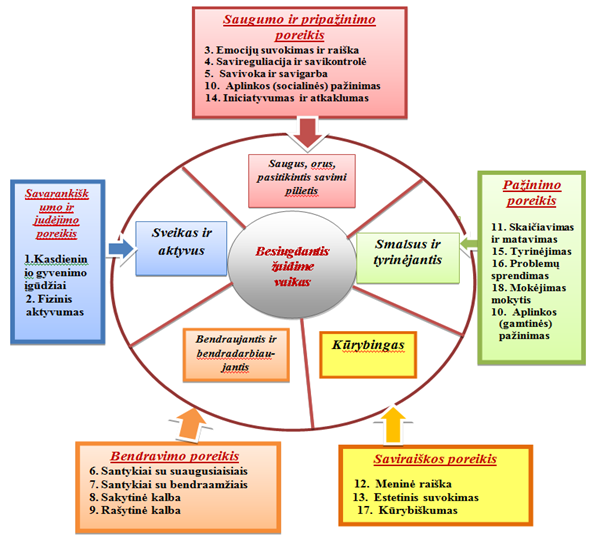 2020 m. kovo 23 d. – balandžio 30 d.UGDYMO PLANAS♦ SAUGUMO IR PRIPAŽINIMO POREIKIAI♦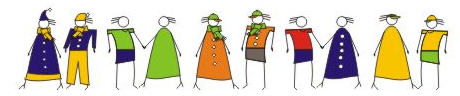 ♦ BENDRAVIMO POREIKIS ♦♦PAŽINIMO  POREIKIS♦	♦ SAVARANKIŠKUMO IR JUDĖJIMO POREIKIAI♦♦ SAVIRAIŠKOS POREIKIS ♦	Pirštukų žaidimų, kuriuos žaidžiant:  lavinama smulkioji motoriką, kurių judesiai turi įtakos kalbos centro vystymuisi.  Vystosi ritmo, rimo jausmas, muzikalumas;  padedama įsiminti naujus žodžius, pirštų “vardelius”, plečiamas žodynas (lengvai įsimena eilėraščius);  lavinama fantazija, noras kurti;  stiprinamas lytėjimo pojūtis, padedama pažinti save;  žadinamos teigiamos emocijos;  tarp žaidžiančiųjų sukuriama paslaptinga, žaisminga nuotaika, jaukumas;  padeda susikaupti ir ilgesniam laikui išlaikyti dėmesį.„Dangaus piršteliai“ Ant pirmo pirštelio (judinamas nykštys) Miega žvaigždelė. Ant antrojo ilsis  Šviesioji saulelė (judinamas smilius) Ant trečio sūpuojas - švelnus debesiukas (judinams didysis) O ant ketvirto - tylus mėnuliukas  (judinams bevardis) Ant tavo pirštelių – užsnūdo dangus  (judinami visi penki pirštai ) Kai tu atsimerksi,  Ir jis atsibus. Pirštukų slėpynės (Rankos abi už nugaros) - Kur Nykštukas, kur Nykštukas??? - Štai ir aš (rankos ištraukiamos prieš save, rodomi du nykštukai) - Kaip tu gyveni??? - Ačiū, gerai (pirštai glaudžiami vienas su kitu) - Bėk šalin, bėk šalin (rankos slepiamos už nugaros.) Ir taip dainuojama kiekvienam pirštukui paskutinis posmas: - kur pirštukai - rodomi visi pirštukai ir t.t. Pirštukai miegaŠitas pirštukas nori miegelio. 
Šitas – atsigulė jau į lovelę. 
Šiam pirštukui akys merkias. 
Šis pirštukas miega, knarkia. 
Ššš... Tu, mažyli, būk tylus, 
Nes gali pažadint broliukus.(pagal tekstą judinti kiekvieną pirštuką. Kiti būna užlenkti)Į mišką išėjo šitas pirštukasŠitas pirštukas surado grybukąŠitas pirštukas virė ir kepėŠitas - duonelę sviestu tepėNa o šitas - suvalgė grybukąŠtai kodėl jis toks didelis Nykštukas!Ugdomi pasiekimaiUgdomi pasiekimaiUgdomi pasiekimaiUgdomi pasiekimai1-3 žingsnelisAtpažįsta kito vaiko ar suaugusiojo emocijų išraiškas, į jas skirtingai reaguoja.Bando laikytis suaugusiojo prašymų ir susitarimų.Pasako savo ir savo šeimos narių vardus.Pats pasirenka daiktus, su jais žaidžia, daug kartų atkakliai bando atlikti naują veiksmą, kartoja tai, kas pavyko, energingai žaidžia. 4 žingsnelisNuolat primenant ir sekdamas suaugusiojo bei kitų vaikų pavyzdžiu laikosi numatytos tvarkos, susitarimų.-Pažįsta gyvenamosios vietovės objektus, pasako miesto, gatvės, kurioje gyvena, pavadinimus, savo vardą ir pavardę.Žino elementarias mandagumo taisykles (pasisveikina, atsisveikina, padėkoja).        5 žingsnelisLaikosi numatytos tvarkos, susitarimų, pats primena kitiems tinkamo elgesio taisykles ir jų laikosi.Pasakoja apie savo šeimą, kaimynystę, apie savo gimtąjį miestąSuaugusiojo pasiūlytą veiklą atlieka susitelkęs, savaip, savarankiškai.6 žingsnelisSupranta susitarimų, taisyklių prasmę bei naudingumą ir dažniausiai savarankiškai jų laikosi. Domisi ir įvardina keletą savo šalies, miesto, giminės, šeimos svarbių objektų pavadinimus, svarbias datas, žmones ir pan.Nuo pradžios iki pabaigos gali atlikti ir nepatrauklią veiklą.Kaip suaugusieji padeda vaikams ugdytis numatytus gebėjimus (1-3 ž.)Skatina vaiką reikšti vis įvairesnes emocijas bei jausmus ir atsakyti į kito jausmų raišką;Žaidžia fizinius, kontaktinius žaidimus emociniam intelektui ugdyti (pvz. Grimasos, Ku-kū, Žaislų slėpimas ir kt.)Skatina pirmuosius bandymus bendrauti su kitais vaikais;Padeda perprasti susitarimus namuose ir skatina jų laikytis;Bendrauti su vaiku, drauge žaisti ar tvarkytis, padedant įgyti pradinius bendravimo įgūdžius;Nuosekliai laikosi tam tikrų taisyklių  ir demonstruoja tai vaikui;Kaip suaugusieji padeda vaikams ugdytis numatytus gebėjimus (4-6 ž.)Suteikia vaikui sprendimų laisvę, veiklos pasirinkimo galimybę tam, kad didėtų vaiko pasitikėjimas savimi;Atkreipia vaiko dėmesį į gražius jo ar draugo  poelgius; stengiasi, kad sėkmės pojūtį vaikas jaustų kuo dažniau;Nuteikia būti mandagiais, gerbti vienas kitą, diegia atsakomybę už save, savo poelgius;Žaidžia fizinius, kontaktinius žaidimus, žaidimus su taisyklėmis emociniam intelektui ugdyti (pvz. Užmigęs sargybinis, Magnetinės kūno vietos, Energijos perdavimas ir kt.)Stiprina jaunųjų šalies piliečių teigiamas nuostatas ir emocinį ryšį su Tėvyne;Skatina vaikus pačius tvarkyti savo buitį (iššluoti, valyti stalus, tvarkyti teritoriją, nueiti į parduotuvę, pirkti produktus ir kt.Žadina vaikų smalsumą, domėjimąsi supančia aplinka.Kaip suaugusieji padeda vaikams ugdytis numatytus gebėjimus (1-3 ž.)Skatina vaiką reikšti vis įvairesnes emocijas bei jausmus ir atsakyti į kito jausmų raišką;Žaidžia fizinius, kontaktinius žaidimus emociniam intelektui ugdyti (pvz. Grimasos, Ku-kū, Žaislų slėpimas ir kt.)Skatina pirmuosius bandymus bendrauti su kitais vaikais;Padeda perprasti susitarimus namuose ir skatina jų laikytis;Bendrauti su vaiku, drauge žaisti ar tvarkytis, padedant įgyti pradinius bendravimo įgūdžius;Nuosekliai laikosi tam tikrų taisyklių  ir demonstruoja tai vaikui;Kaip suaugusieji padeda vaikams ugdytis numatytus gebėjimus (4-6 ž.)Suteikia vaikui sprendimų laisvę, veiklos pasirinkimo galimybę tam, kad didėtų vaiko pasitikėjimas savimi;Atkreipia vaiko dėmesį į gražius jo ar draugo  poelgius; stengiasi, kad sėkmės pojūtį vaikas jaustų kuo dažniau;Nuteikia būti mandagiais, gerbti vienas kitą, diegia atsakomybę už save, savo poelgius;Žaidžia fizinius, kontaktinius žaidimus, žaidimus su taisyklėmis emociniam intelektui ugdyti (pvz. Užmigęs sargybinis, Magnetinės kūno vietos, Energijos perdavimas ir kt.)Stiprina jaunųjų šalies piliečių teigiamas nuostatas ir emocinį ryšį su Tėvyne;Skatina vaikus pačius tvarkyti savo buitį (iššluoti, valyti stalus, tvarkyti teritoriją, nueiti į parduotuvę, pirkti produktus ir kt.Žadina vaikų smalsumą, domėjimąsi supančia aplinka.Kaip suaugusieji padeda vaikams ugdytis numatytus gebėjimus (1-3 ž.)Skatina vaiką reikšti vis įvairesnes emocijas bei jausmus ir atsakyti į kito jausmų raišką;Žaidžia fizinius, kontaktinius žaidimus emociniam intelektui ugdyti (pvz. Grimasos, Ku-kū, Žaislų slėpimas ir kt.)Skatina pirmuosius bandymus bendrauti su kitais vaikais;Padeda perprasti susitarimus namuose ir skatina jų laikytis;Bendrauti su vaiku, drauge žaisti ar tvarkytis, padedant įgyti pradinius bendravimo įgūdžius;Nuosekliai laikosi tam tikrų taisyklių  ir demonstruoja tai vaikui;Kaip suaugusieji padeda vaikams ugdytis numatytus gebėjimus (4-6 ž.)Suteikia vaikui sprendimų laisvę, veiklos pasirinkimo galimybę tam, kad didėtų vaiko pasitikėjimas savimi;Atkreipia vaiko dėmesį į gražius jo ar draugo  poelgius; stengiasi, kad sėkmės pojūtį vaikas jaustų kuo dažniau;Nuteikia būti mandagiais, gerbti vienas kitą, diegia atsakomybę už save, savo poelgius;Žaidžia fizinius, kontaktinius žaidimus, žaidimus su taisyklėmis emociniam intelektui ugdyti (pvz. Užmigęs sargybinis, Magnetinės kūno vietos, Energijos perdavimas ir kt.)Stiprina jaunųjų šalies piliečių teigiamas nuostatas ir emocinį ryšį su Tėvyne;Skatina vaikus pačius tvarkyti savo buitį (iššluoti, valyti stalus, tvarkyti teritoriją, nueiti į parduotuvę, pirkti produktus ir kt.Žadina vaikų smalsumą, domėjimąsi supančia aplinka.Kaip suaugusieji padeda vaikams ugdytis numatytus gebėjimus (1-3 ž.)Skatina vaiką reikšti vis įvairesnes emocijas bei jausmus ir atsakyti į kito jausmų raišką;Žaidžia fizinius, kontaktinius žaidimus emociniam intelektui ugdyti (pvz. Grimasos, Ku-kū, Žaislų slėpimas ir kt.)Skatina pirmuosius bandymus bendrauti su kitais vaikais;Padeda perprasti susitarimus namuose ir skatina jų laikytis;Bendrauti su vaiku, drauge žaisti ar tvarkytis, padedant įgyti pradinius bendravimo įgūdžius;Nuosekliai laikosi tam tikrų taisyklių  ir demonstruoja tai vaikui;Kaip suaugusieji padeda vaikams ugdytis numatytus gebėjimus (4-6 ž.)Suteikia vaikui sprendimų laisvę, veiklos pasirinkimo galimybę tam, kad didėtų vaiko pasitikėjimas savimi;Atkreipia vaiko dėmesį į gražius jo ar draugo  poelgius; stengiasi, kad sėkmės pojūtį vaikas jaustų kuo dažniau;Nuteikia būti mandagiais, gerbti vienas kitą, diegia atsakomybę už save, savo poelgius;Žaidžia fizinius, kontaktinius žaidimus, žaidimus su taisyklėmis emociniam intelektui ugdyti (pvz. Užmigęs sargybinis, Magnetinės kūno vietos, Energijos perdavimas ir kt.)Stiprina jaunųjų šalies piliečių teigiamas nuostatas ir emocinį ryšį su Tėvyne;Skatina vaikus pačius tvarkyti savo buitį (iššluoti, valyti stalus, tvarkyti teritoriją, nueiti į parduotuvę, pirkti produktus ir kt.Žadina vaikų smalsumą, domėjimąsi supančia aplinka.Ugdomi pasiekimaiUgdomi pasiekimaiUgdomi pasiekimaiUgdomi pasiekimai1-3 žingsnelisKlausosi skaitomų ir pasakojamų kūrinėlių, naujų žodžių.Vienu ar keliais žodžiais atsako į elementarius klausimus. Pradeda mėgdžioti suaugusiųjų kalbėseną, naudoja mandagumo žodžius.  Varto knygeles, dėmesį skiria ir tekstui.Įvairiomis rašymo priemonėmis kraiglioja vertikalias ir horizontalias linijas.4 žingsnelisKalba, pasakoja apie tai, ką jaučia ir jautė, veikia ir veikė, ką sužinojo, suprato, vartodamas elementarius terminus, girdėtus naujus žodžius.Atkreipia dėmesį į raides, simbolius (grafinius vaizdus) aplinkoje, pradeda jais manipuliuoti įvairioje veikloje.Keverzonėse ir piešiniuose pasirodo realių raidžių elementai ir raidės.5 žingsnelisKlausosi (gyvai ar įrašų) įvairaus turinio tekstų. Supranta sudėtingesnio turinio tekstus.Kalba, pasakoja apie tai, kas buvo nutikę, apie matytus animacinius filmus, televizijos laidas, žaistus kompiuterinius žaidimus. Domisi abėcėlės raidėmis. Pastebi žodžius, prasidedančius ta pačia raideKopijuoja raides, paprastus žodžius. 6 žingsnelisKlausosi ir supranta knygelės, pasakojimo, pokalbio turinį, įvykių eigąKalba natūraliai, išsakydamas savo patirtį, norus, svajones, Išgirsta pirmą, paskutinį ir žodžio viduryje esančius garsus. Supranta knygų nesudėtingą siužetą, klausinėja. Pradeda suprasti ryšį tarp knygos teksto, iliustracijų ir asmeninės patirties. Pradeda skirti žodžius sudarančius garsus, skiemenis.Kaip suaugusieji padeda vaikams ugdytis numatytus gebėjimus (1-3 ž.)Skatina ir drąsina kalbančius vaikus;Kalba su vaikais įdomiomis temomis žaidžiant, tvarkantis ar kitos veiklos metu; komentuoja vaiko veiklą;Skatina vaikus įgyti kuo daugiau socialinės ir kultūrinės patirties (kuo ji turtingesnė, tuo palankesnės sąlygos vaiko kalbos raidai);Kalba gražia, taisyklinga, vaizdinga, nemonotoniška, aiškia lietuvių kalba;Kartu su vaiku žiūri knygeles su paveiksliukais, pasakoja, ką mato, ar skatina vaiką pasakoti; skaito pasakas ar kitokius trumpus kūrinėlius, parūpina įdomių formų, žaislinių knygelių vaikams (su iškirptais langeliais, perspektyviniu vaizdu, turinčios vaizdo ir garso efektų);Skatina vaiko pirmuosius rašymo eksperimentus (keverzonės, linijos ir pan.)Kaip suaugusieji padeda vaikams ugdytis numatytus gebėjimus (4-6 ž.)Lavina sakytinę ir rašytinę vaiko kalbą  diskutuojant, palaikant kiekvieno vaiko pokalbį, laisvą pasakojimą, skatinant klausti bei atsakant į klausimus, rodant savo rašymo ir skaitymo modelį;Įrengia erdvę, skirtą knygelių skaitymui;Sudaro sąlygas nuolat girdėti tautosakos ir grožinės literatūros kūrinius, padedančius pažinti aplinką, perprasti įvairias kalbines situacijas, žodžių reikšmių įvairovę;Nuolat turtina savo kalbą, stengiasi kalbėti taisyklingai, raiškiai;Skaito vaikams, skatina mokytis raides ar jungti raides į skiemenis;Skatina skaitinėti etiketes, reklaminius užrašus iš daugelio dalykų nuspėjant skaitomo žodžio reikšmę. Jei jau bandoma skaityti, nuolat pasitikrinama: ar supratai, ką perskaitei? Tėvai užrašo vaiko mintisKuriame knygelęKuriame istoriją sakant iš eilės po 1 sakinįPasakojama pagal paveiklsėlį, vaizdą pro langą ir pan.Žaidžiami žodžių žaidimai:         - įvairiai vartojami garsažodžiai;         - sakomi vienu garsu besiskiriantys žodžiai ir nusakoma jų reikšmė;         - kuriami vis nauji prasmingi žodžiai prie jau pasakytų pridedant po vieną garsiuką, po skiemenį, pailginant žodį priesaga, priešdėliu ir kt.Raidėms sugalvojami smagūs pavadinimai: A - stogelis, H – kopėtėlės. Apie raideles, jų vaizdą, girdimą garsą ją skaitant kuriamos  istorijos, pasakos.Skaitant žodžio raidės apvedamos  pirštuRaidės vaizduojamos pirštais, visu kūnu.Raidės pirštu rašomos smėlyje, dėliojamos iš akmenukų, šakelių, buitinių darbųRašomi laiškai draugams, kaimynams, seneliams ir pan.  Labas rytas suraitytas, Ant delniuko paguldytas, Cukreliu apibarstytas,- Dovanėlė tau kas rytas!Šį pasisveikinimą galima atlikti su...                    Kaip suaugusieji padeda vaikams ugdytis numatytus gebėjimus (1-3 ž.)Skatina ir drąsina kalbančius vaikus;Kalba su vaikais įdomiomis temomis žaidžiant, tvarkantis ar kitos veiklos metu; komentuoja vaiko veiklą;Skatina vaikus įgyti kuo daugiau socialinės ir kultūrinės patirties (kuo ji turtingesnė, tuo palankesnės sąlygos vaiko kalbos raidai);Kalba gražia, taisyklinga, vaizdinga, nemonotoniška, aiškia lietuvių kalba;Kartu su vaiku žiūri knygeles su paveiksliukais, pasakoja, ką mato, ar skatina vaiką pasakoti; skaito pasakas ar kitokius trumpus kūrinėlius, parūpina įdomių formų, žaislinių knygelių vaikams (su iškirptais langeliais, perspektyviniu vaizdu, turinčios vaizdo ir garso efektų);Skatina vaiko pirmuosius rašymo eksperimentus (keverzonės, linijos ir pan.)Kaip suaugusieji padeda vaikams ugdytis numatytus gebėjimus (4-6 ž.)Lavina sakytinę ir rašytinę vaiko kalbą  diskutuojant, palaikant kiekvieno vaiko pokalbį, laisvą pasakojimą, skatinant klausti bei atsakant į klausimus, rodant savo rašymo ir skaitymo modelį;Įrengia erdvę, skirtą knygelių skaitymui;Sudaro sąlygas nuolat girdėti tautosakos ir grožinės literatūros kūrinius, padedančius pažinti aplinką, perprasti įvairias kalbines situacijas, žodžių reikšmių įvairovę;Nuolat turtina savo kalbą, stengiasi kalbėti taisyklingai, raiškiai;Skaito vaikams, skatina mokytis raides ar jungti raides į skiemenis;Skatina skaitinėti etiketes, reklaminius užrašus iš daugelio dalykų nuspėjant skaitomo žodžio reikšmę. Jei jau bandoma skaityti, nuolat pasitikrinama: ar supratai, ką perskaitei? Tėvai užrašo vaiko mintisKuriame knygelęKuriame istoriją sakant iš eilės po 1 sakinįPasakojama pagal paveiklsėlį, vaizdą pro langą ir pan.Žaidžiami žodžių žaidimai:         - įvairiai vartojami garsažodžiai;         - sakomi vienu garsu besiskiriantys žodžiai ir nusakoma jų reikšmė;         - kuriami vis nauji prasmingi žodžiai prie jau pasakytų pridedant po vieną garsiuką, po skiemenį, pailginant žodį priesaga, priešdėliu ir kt.Raidėms sugalvojami smagūs pavadinimai: A - stogelis, H – kopėtėlės. Apie raideles, jų vaizdą, girdimą garsą ją skaitant kuriamos  istorijos, pasakos.Skaitant žodžio raidės apvedamos  pirštuRaidės vaizduojamos pirštais, visu kūnu.Raidės pirštu rašomos smėlyje, dėliojamos iš akmenukų, šakelių, buitinių darbųRašomi laiškai draugams, kaimynams, seneliams ir pan.  Labas rytas suraitytas, Ant delniuko paguldytas, Cukreliu apibarstytas,- Dovanėlė tau kas rytas!Šį pasisveikinimą galima atlikti su...                    Kaip suaugusieji padeda vaikams ugdytis numatytus gebėjimus (1-3 ž.)Skatina ir drąsina kalbančius vaikus;Kalba su vaikais įdomiomis temomis žaidžiant, tvarkantis ar kitos veiklos metu; komentuoja vaiko veiklą;Skatina vaikus įgyti kuo daugiau socialinės ir kultūrinės patirties (kuo ji turtingesnė, tuo palankesnės sąlygos vaiko kalbos raidai);Kalba gražia, taisyklinga, vaizdinga, nemonotoniška, aiškia lietuvių kalba;Kartu su vaiku žiūri knygeles su paveiksliukais, pasakoja, ką mato, ar skatina vaiką pasakoti; skaito pasakas ar kitokius trumpus kūrinėlius, parūpina įdomių formų, žaislinių knygelių vaikams (su iškirptais langeliais, perspektyviniu vaizdu, turinčios vaizdo ir garso efektų);Skatina vaiko pirmuosius rašymo eksperimentus (keverzonės, linijos ir pan.)Kaip suaugusieji padeda vaikams ugdytis numatytus gebėjimus (4-6 ž.)Lavina sakytinę ir rašytinę vaiko kalbą  diskutuojant, palaikant kiekvieno vaiko pokalbį, laisvą pasakojimą, skatinant klausti bei atsakant į klausimus, rodant savo rašymo ir skaitymo modelį;Įrengia erdvę, skirtą knygelių skaitymui;Sudaro sąlygas nuolat girdėti tautosakos ir grožinės literatūros kūrinius, padedančius pažinti aplinką, perprasti įvairias kalbines situacijas, žodžių reikšmių įvairovę;Nuolat turtina savo kalbą, stengiasi kalbėti taisyklingai, raiškiai;Skaito vaikams, skatina mokytis raides ar jungti raides į skiemenis;Skatina skaitinėti etiketes, reklaminius užrašus iš daugelio dalykų nuspėjant skaitomo žodžio reikšmę. Jei jau bandoma skaityti, nuolat pasitikrinama: ar supratai, ką perskaitei? Tėvai užrašo vaiko mintisKuriame knygelęKuriame istoriją sakant iš eilės po 1 sakinįPasakojama pagal paveiklsėlį, vaizdą pro langą ir pan.Žaidžiami žodžių žaidimai:         - įvairiai vartojami garsažodžiai;         - sakomi vienu garsu besiskiriantys žodžiai ir nusakoma jų reikšmė;         - kuriami vis nauji prasmingi žodžiai prie jau pasakytų pridedant po vieną garsiuką, po skiemenį, pailginant žodį priesaga, priešdėliu ir kt.Raidėms sugalvojami smagūs pavadinimai: A - stogelis, H – kopėtėlės. Apie raideles, jų vaizdą, girdimą garsą ją skaitant kuriamos  istorijos, pasakos.Skaitant žodžio raidės apvedamos  pirštuRaidės vaizduojamos pirštais, visu kūnu.Raidės pirštu rašomos smėlyje, dėliojamos iš akmenukų, šakelių, buitinių darbųRašomi laiškai draugams, kaimynams, seneliams ir pan.  Labas rytas suraitytas, Ant delniuko paguldytas, Cukreliu apibarstytas,- Dovanėlė tau kas rytas!Šį pasisveikinimą galima atlikti su...                    Kaip suaugusieji padeda vaikams ugdytis numatytus gebėjimus (1-3 ž.)Skatina ir drąsina kalbančius vaikus;Kalba su vaikais įdomiomis temomis žaidžiant, tvarkantis ar kitos veiklos metu; komentuoja vaiko veiklą;Skatina vaikus įgyti kuo daugiau socialinės ir kultūrinės patirties (kuo ji turtingesnė, tuo palankesnės sąlygos vaiko kalbos raidai);Kalba gražia, taisyklinga, vaizdinga, nemonotoniška, aiškia lietuvių kalba;Kartu su vaiku žiūri knygeles su paveiksliukais, pasakoja, ką mato, ar skatina vaiką pasakoti; skaito pasakas ar kitokius trumpus kūrinėlius, parūpina įdomių formų, žaislinių knygelių vaikams (su iškirptais langeliais, perspektyviniu vaizdu, turinčios vaizdo ir garso efektų);Skatina vaiko pirmuosius rašymo eksperimentus (keverzonės, linijos ir pan.)Kaip suaugusieji padeda vaikams ugdytis numatytus gebėjimus (4-6 ž.)Lavina sakytinę ir rašytinę vaiko kalbą  diskutuojant, palaikant kiekvieno vaiko pokalbį, laisvą pasakojimą, skatinant klausti bei atsakant į klausimus, rodant savo rašymo ir skaitymo modelį;Įrengia erdvę, skirtą knygelių skaitymui;Sudaro sąlygas nuolat girdėti tautosakos ir grožinės literatūros kūrinius, padedančius pažinti aplinką, perprasti įvairias kalbines situacijas, žodžių reikšmių įvairovę;Nuolat turtina savo kalbą, stengiasi kalbėti taisyklingai, raiškiai;Skaito vaikams, skatina mokytis raides ar jungti raides į skiemenis;Skatina skaitinėti etiketes, reklaminius užrašus iš daugelio dalykų nuspėjant skaitomo žodžio reikšmę. Jei jau bandoma skaityti, nuolat pasitikrinama: ar supratai, ką perskaitei? Tėvai užrašo vaiko mintisKuriame knygelęKuriame istoriją sakant iš eilės po 1 sakinįPasakojama pagal paveiklsėlį, vaizdą pro langą ir pan.Žaidžiami žodžių žaidimai:         - įvairiai vartojami garsažodžiai;         - sakomi vienu garsu besiskiriantys žodžiai ir nusakoma jų reikšmė;         - kuriami vis nauji prasmingi žodžiai prie jau pasakytų pridedant po vieną garsiuką, po skiemenį, pailginant žodį priesaga, priešdėliu ir kt.Raidėms sugalvojami smagūs pavadinimai: A - stogelis, H – kopėtėlės. Apie raideles, jų vaizdą, girdimą garsą ją skaitant kuriamos  istorijos, pasakos.Skaitant žodžio raidės apvedamos  pirštuRaidės vaizduojamos pirštais, visu kūnu.Raidės pirštu rašomos smėlyje, dėliojamos iš akmenukų, šakelių, buitinių darbųRašomi laiškai draugams, kaimynams, seneliams ir pan.  Labas rytas suraitytas, Ant delniuko paguldytas, Cukreliu apibarstytas,- Dovanėlė tau kas rytas!Šį pasisveikinimą galima atlikti su...                    Ugdomi pasiekimaiUgdomi pasiekimaiUgdomi pasiekimaiUgdomi pasiekimai1-3 žingsnelisGeba išrikiuoti daiktus į vieną eilę, tapatina daiktus pagal formą, dydį.Atsargiai elgiasi su nepažįstamais daiktais ir medžiagomis, tačiau rodo susidomėjimą, bando aiškintis, kas tai yra, kaip ir kodėl tai veikia, vyksta.Atpažįsta ir pavadina vis daugiau artimiausioje aplinkoje esančių augalų (sodo, daržo, lauko), gyvūnų, dalyvauja juos prižiūrint4 žingsnelisPastebi ir nusako aiškiausiai pastebimus gyvūnų ir augalų požymius.Pradeda vartoti kelintinius skaitvardžius (pirmas, antras...)Pradeda skirti dešinę ir kairę savo kūno pusę, kūno priekį, nugarą.Stebi savo veiksmų pasekmes, supranta, kada pavyko įveikti sunkumus.5 žingsnelisSamprotauja apie naminių ir laukinių gyvūnų gyvenimo skirtumus. Žino, kodėl reikia pagarbiai ir atsargiai elgtis su ugnimi.Pastebi, kaip sudaryta daiktų (elementų) seka, geba pratęsti ją 1–2 daiktais (elementais). Skiria ir žodžiais išreiškia erdvinius daikto santykius su savimi: priešais mane, už manęs, šalia manęs, mano kairėje  ir pan.Aptaria padarytus darbus, planuoja, ką darys toliau, spėlioja, kas atsitiks, jeigu...6 žingsnelisPrižiūri kambarinius augalus, stebi jų augimą, dalyvauja prižiūrint artimiausią gamtinę aplinką;-Matuodamas atstumą, ilgį, tūrį, masę, naudojasi vienu ar keliais sąlyginiais matais (savo pėda, sprindžiu, trečiu daiktu).-Apibūdina daiktų vietą ir padėtį kitų daiktų ar vienas kito atžvilgiu, sakydamas: į kairę, į dešinę, aukščiau, žemiau, virš, po, šalia, greta-Kalba apie tai, ką norėtų išmokti, ką darys, kad išmoktų, numato, ką veiks toliau, kai išmoks. Kaip suaugusieji padeda vaikams ugdytis numatytus gebėjimus (1-3 ž.)Sudaro kuo įdomesnę, patrauklesnę, funkcionalesnę daiktinę aplinką, kurioje vaikas ieško, atranda, lygina, skiria, matuoja, suvokia skirtingas daiktų paviršiaus savybes ir pan.Palaiko ir skatina natūralų vaiko domėjimąsi aplinkiniu pasauliu, žmonėmis ir jų veikla, atsižvelgdamas į individualias vaiko savybes, poreikius, interesus, gebėjimus.Žaidžia kartu su vaikais, rodo pavyzdį.Nuteikia vaiką tyrinėti, bandyti, mėginti, ieškoti, atrasti patiriant pažinimo džiaugsmą.Organizuoja įvairią veiklą gamtoje,  pasivaikščiojimus gamtos ar tyrinėjimų takeliu.Sudaro sąlygas sodinti augalėlius, juos prižiūrėti.Kaip suaugusieji padeda vaikams ugdytis numatytus gebėjimus (4-6 ž.)Žadina vaikų smalsumą, domėjimąsi supančia aplinka;Sudaro galimybę vaikui susidurti su naujais aplinkos objektais, reiškiniais, žmonėmis, žadinant vaiko interesą juos pažinti, domintis vaiko interesais, klausimais; Skatina vaiką tyrinėti, interpretuoti, apibendrinti, generuoti naujas idėjas, savo įspūdžius išreikšti meninėmis priemonėmis;Sudaro sąlygas pažinti procesus, o ne pavienius faktus, atkreipia vaikų dėmesį į priežastinius ryšius;Padeda vaikui įprasminti patirtį, formuojant vertybinį (ypač dorovinį) jo santykį su visu tuo, kas jį supa;Sudaro sąlygas manipuliuoti daiktais, juos skaičiuoti, lyginti, grupuoti, eksperimentuoti su jais; daiktus, aplinką tyrinėti visais pojūčiais, įsivaizduojant, šnekant, mąstant;Kalba su vaikais, sužinant, apibendrinant jų patirtį apie gyvūnus, augalusKartu su vaikais  stebi orą, augalus, gyvūnus, įvertina jų pasikeitimus;Organizuoja išvykas į gamtą, sodina, daigina, laisto kartu su vaikais įvairius augalus;Skatina ieškoti informacijos apie gyvūnus, augalus, kurių pamatyti tiesiogiai vaikai negali;                                                                                                           Kaip suaugusieji padeda vaikams ugdytis numatytus gebėjimus (1-3 ž.)Sudaro kuo įdomesnę, patrauklesnę, funkcionalesnę daiktinę aplinką, kurioje vaikas ieško, atranda, lygina, skiria, matuoja, suvokia skirtingas daiktų paviršiaus savybes ir pan.Palaiko ir skatina natūralų vaiko domėjimąsi aplinkiniu pasauliu, žmonėmis ir jų veikla, atsižvelgdamas į individualias vaiko savybes, poreikius, interesus, gebėjimus.Žaidžia kartu su vaikais, rodo pavyzdį.Nuteikia vaiką tyrinėti, bandyti, mėginti, ieškoti, atrasti patiriant pažinimo džiaugsmą.Organizuoja įvairią veiklą gamtoje,  pasivaikščiojimus gamtos ar tyrinėjimų takeliu.Sudaro sąlygas sodinti augalėlius, juos prižiūrėti.Kaip suaugusieji padeda vaikams ugdytis numatytus gebėjimus (4-6 ž.)Žadina vaikų smalsumą, domėjimąsi supančia aplinka;Sudaro galimybę vaikui susidurti su naujais aplinkos objektais, reiškiniais, žmonėmis, žadinant vaiko interesą juos pažinti, domintis vaiko interesais, klausimais; Skatina vaiką tyrinėti, interpretuoti, apibendrinti, generuoti naujas idėjas, savo įspūdžius išreikšti meninėmis priemonėmis;Sudaro sąlygas pažinti procesus, o ne pavienius faktus, atkreipia vaikų dėmesį į priežastinius ryšius;Padeda vaikui įprasminti patirtį, formuojant vertybinį (ypač dorovinį) jo santykį su visu tuo, kas jį supa;Sudaro sąlygas manipuliuoti daiktais, juos skaičiuoti, lyginti, grupuoti, eksperimentuoti su jais; daiktus, aplinką tyrinėti visais pojūčiais, įsivaizduojant, šnekant, mąstant;Kalba su vaikais, sužinant, apibendrinant jų patirtį apie gyvūnus, augalusKartu su vaikais  stebi orą, augalus, gyvūnus, įvertina jų pasikeitimus;Organizuoja išvykas į gamtą, sodina, daigina, laisto kartu su vaikais įvairius augalus;Skatina ieškoti informacijos apie gyvūnus, augalus, kurių pamatyti tiesiogiai vaikai negali;                                                                                                           Kaip suaugusieji padeda vaikams ugdytis numatytus gebėjimus (1-3 ž.)Sudaro kuo įdomesnę, patrauklesnę, funkcionalesnę daiktinę aplinką, kurioje vaikas ieško, atranda, lygina, skiria, matuoja, suvokia skirtingas daiktų paviršiaus savybes ir pan.Palaiko ir skatina natūralų vaiko domėjimąsi aplinkiniu pasauliu, žmonėmis ir jų veikla, atsižvelgdamas į individualias vaiko savybes, poreikius, interesus, gebėjimus.Žaidžia kartu su vaikais, rodo pavyzdį.Nuteikia vaiką tyrinėti, bandyti, mėginti, ieškoti, atrasti patiriant pažinimo džiaugsmą.Organizuoja įvairią veiklą gamtoje,  pasivaikščiojimus gamtos ar tyrinėjimų takeliu.Sudaro sąlygas sodinti augalėlius, juos prižiūrėti.Kaip suaugusieji padeda vaikams ugdytis numatytus gebėjimus (4-6 ž.)Žadina vaikų smalsumą, domėjimąsi supančia aplinka;Sudaro galimybę vaikui susidurti su naujais aplinkos objektais, reiškiniais, žmonėmis, žadinant vaiko interesą juos pažinti, domintis vaiko interesais, klausimais; Skatina vaiką tyrinėti, interpretuoti, apibendrinti, generuoti naujas idėjas, savo įspūdžius išreikšti meninėmis priemonėmis;Sudaro sąlygas pažinti procesus, o ne pavienius faktus, atkreipia vaikų dėmesį į priežastinius ryšius;Padeda vaikui įprasminti patirtį, formuojant vertybinį (ypač dorovinį) jo santykį su visu tuo, kas jį supa;Sudaro sąlygas manipuliuoti daiktais, juos skaičiuoti, lyginti, grupuoti, eksperimentuoti su jais; daiktus, aplinką tyrinėti visais pojūčiais, įsivaizduojant, šnekant, mąstant;Kalba su vaikais, sužinant, apibendrinant jų patirtį apie gyvūnus, augalusKartu su vaikais  stebi orą, augalus, gyvūnus, įvertina jų pasikeitimus;Organizuoja išvykas į gamtą, sodina, daigina, laisto kartu su vaikais įvairius augalus;Skatina ieškoti informacijos apie gyvūnus, augalus, kurių pamatyti tiesiogiai vaikai negali;                                                                                                           Kaip suaugusieji padeda vaikams ugdytis numatytus gebėjimus (1-3 ž.)Sudaro kuo įdomesnę, patrauklesnę, funkcionalesnę daiktinę aplinką, kurioje vaikas ieško, atranda, lygina, skiria, matuoja, suvokia skirtingas daiktų paviršiaus savybes ir pan.Palaiko ir skatina natūralų vaiko domėjimąsi aplinkiniu pasauliu, žmonėmis ir jų veikla, atsižvelgdamas į individualias vaiko savybes, poreikius, interesus, gebėjimus.Žaidžia kartu su vaikais, rodo pavyzdį.Nuteikia vaiką tyrinėti, bandyti, mėginti, ieškoti, atrasti patiriant pažinimo džiaugsmą.Organizuoja įvairią veiklą gamtoje,  pasivaikščiojimus gamtos ar tyrinėjimų takeliu.Sudaro sąlygas sodinti augalėlius, juos prižiūrėti.Kaip suaugusieji padeda vaikams ugdytis numatytus gebėjimus (4-6 ž.)Žadina vaikų smalsumą, domėjimąsi supančia aplinka;Sudaro galimybę vaikui susidurti su naujais aplinkos objektais, reiškiniais, žmonėmis, žadinant vaiko interesą juos pažinti, domintis vaiko interesais, klausimais; Skatina vaiką tyrinėti, interpretuoti, apibendrinti, generuoti naujas idėjas, savo įspūdžius išreikšti meninėmis priemonėmis;Sudaro sąlygas pažinti procesus, o ne pavienius faktus, atkreipia vaikų dėmesį į priežastinius ryšius;Padeda vaikui įprasminti patirtį, formuojant vertybinį (ypač dorovinį) jo santykį su visu tuo, kas jį supa;Sudaro sąlygas manipuliuoti daiktais, juos skaičiuoti, lyginti, grupuoti, eksperimentuoti su jais; daiktus, aplinką tyrinėti visais pojūčiais, įsivaizduojant, šnekant, mąstant;Kalba su vaikais, sužinant, apibendrinant jų patirtį apie gyvūnus, augalusKartu su vaikais  stebi orą, augalus, gyvūnus, įvertina jų pasikeitimus;Organizuoja išvykas į gamtą, sodina, daigina, laisto kartu su vaikais įvairius augalus;Skatina ieškoti informacijos apie gyvūnus, augalus, kurių pamatyti tiesiogiai vaikai negali;                                                                                                           Ugdomi pasiekimaiUgdomi pasiekimaiUgdomi pasiekimaiUgdomi pasiekimai1-3 žingsnelis-Suaugusiojo padedamas nusirengia ir apsirengia, bando praustis, nusišluostyti veidą, rankas. Atsispirdamas abiem kojomis pašoka nuo žemės, nušoka nuo laiptelio, peršoka liniją, spiria kamuolį.ridena, mėto, gaudo kamuolį4 žingsnelisŠiek tiek padedamas apsirengia ir nusirengia, apsiauna ir nusiauna batus.Šokinėja abiem ir ant vienos kojos, nušoka nuo paaukštinimo.  Ištiestomis rankomis pagauna didelį kamuolį. 5 žingsnelisSavarankiškai apsirengia ir nusirengia, apsiauna ir nusiauna batus. Priminus plaunasi rankas, prausiasi, nusišluosto rankas ir veidą. Šokinėja abiem kojomis vietoje ir judėdamas pirmyn, ant vienos kojos, šokinėja per virvutę, peršoka žemas kliūtis, pašoka siekdamas daikto. Meta kamuolį iš įvairių padėčių, į taikinį, tiksliau gaudo, mušinėja.6 žingsnelisSavarankiškai serviruoja ir tvarko stalą. Suaugusiųjų padedamas pasirenka drabužius ir avalynę pagal orus. Saugiai naudojasi veiklai skirtais aštriais įrankiais.Šokinėja ant vienos kojos judėdamas pirmyn, šoka į tolį, į aukštį. Važiuoja dviračiu.Sulenkia popieriaus lapą per pusę, į keturias dalis. Tiksliai kopijuoja formas, raides.Kaip suaugusieji padeda vaikams ugdytis numatytus gebėjimus (1-3 ž.)Skatina vaiko savarankiškumą, palaiko jo pastangas, džiaugiasi, pagiria taip didindama vaiko pasitikėjimą savo galimybėmis ir savimi;Kartu su vaiku atlieka kasdienius buities darbus: plauna rankas, padeda rengtis ir pan.Žaidžia kartu su vaiku kamuoliuKaip suaugusieji padeda vaikams ugdytis numatytus gebėjimus (4-6 ž.)Sudaro sąlygas vaikams kuo daugiau judėti ir žaisti lauke;Skatina elgtis saugiai įvairioje aplinkoje, numatyti savo elgesio pasekmes; Suteikia elementarių žinių apie mitybos poveikį sveikatai, aktyvaus poilsio reikšmę, ugdo teisingo maitinimosi įgūdžius;Padeda vaikui užsisegti sagas ir kt. pagiria jei pavyksta savarankiškai;Sudaro kuo geresnes ir saugesnes sąlygas judėti: parenkama tinkama vieta, saugūs įrengimai, priemonės kieme, gamtoje;Žaidžia su vaikais pirštukų žaidimus, lavinančius vaizduotę, kūrybingumą, dėmesingumą, stiprinančius rankų pirštus, koordinaciją, skatina žaisti individualiai ir komandoje; Palaiko ir puoselėja vaiko žaidimo savarankiškumą ir iniciatyvumą, sudaro sąlygas nepertraukiamai, laisvai žaisti, stebi, esant reikalui, įsikiša, modeliuoja situaciją. Kartu su vaiku lenkia popierių per pusę ir kitaip Žaidžia su kamuoliu                                                                                                                           Kaip suaugusieji padeda vaikams ugdytis numatytus gebėjimus (1-3 ž.)Skatina vaiko savarankiškumą, palaiko jo pastangas, džiaugiasi, pagiria taip didindama vaiko pasitikėjimą savo galimybėmis ir savimi;Kartu su vaiku atlieka kasdienius buities darbus: plauna rankas, padeda rengtis ir pan.Žaidžia kartu su vaiku kamuoliuKaip suaugusieji padeda vaikams ugdytis numatytus gebėjimus (4-6 ž.)Sudaro sąlygas vaikams kuo daugiau judėti ir žaisti lauke;Skatina elgtis saugiai įvairioje aplinkoje, numatyti savo elgesio pasekmes; Suteikia elementarių žinių apie mitybos poveikį sveikatai, aktyvaus poilsio reikšmę, ugdo teisingo maitinimosi įgūdžius;Padeda vaikui užsisegti sagas ir kt. pagiria jei pavyksta savarankiškai;Sudaro kuo geresnes ir saugesnes sąlygas judėti: parenkama tinkama vieta, saugūs įrengimai, priemonės kieme, gamtoje;Žaidžia su vaikais pirštukų žaidimus, lavinančius vaizduotę, kūrybingumą, dėmesingumą, stiprinančius rankų pirštus, koordinaciją, skatina žaisti individualiai ir komandoje; Palaiko ir puoselėja vaiko žaidimo savarankiškumą ir iniciatyvumą, sudaro sąlygas nepertraukiamai, laisvai žaisti, stebi, esant reikalui, įsikiša, modeliuoja situaciją. Kartu su vaiku lenkia popierių per pusę ir kitaip Žaidžia su kamuoliu                                                                                                                           Kaip suaugusieji padeda vaikams ugdytis numatytus gebėjimus (1-3 ž.)Skatina vaiko savarankiškumą, palaiko jo pastangas, džiaugiasi, pagiria taip didindama vaiko pasitikėjimą savo galimybėmis ir savimi;Kartu su vaiku atlieka kasdienius buities darbus: plauna rankas, padeda rengtis ir pan.Žaidžia kartu su vaiku kamuoliuKaip suaugusieji padeda vaikams ugdytis numatytus gebėjimus (4-6 ž.)Sudaro sąlygas vaikams kuo daugiau judėti ir žaisti lauke;Skatina elgtis saugiai įvairioje aplinkoje, numatyti savo elgesio pasekmes; Suteikia elementarių žinių apie mitybos poveikį sveikatai, aktyvaus poilsio reikšmę, ugdo teisingo maitinimosi įgūdžius;Padeda vaikui užsisegti sagas ir kt. pagiria jei pavyksta savarankiškai;Sudaro kuo geresnes ir saugesnes sąlygas judėti: parenkama tinkama vieta, saugūs įrengimai, priemonės kieme, gamtoje;Žaidžia su vaikais pirštukų žaidimus, lavinančius vaizduotę, kūrybingumą, dėmesingumą, stiprinančius rankų pirštus, koordinaciją, skatina žaisti individualiai ir komandoje; Palaiko ir puoselėja vaiko žaidimo savarankiškumą ir iniciatyvumą, sudaro sąlygas nepertraukiamai, laisvai žaisti, stebi, esant reikalui, įsikiša, modeliuoja situaciją. Kartu su vaiku lenkia popierių per pusę ir kitaip Žaidžia su kamuoliu                                                                                                                           Kaip suaugusieji padeda vaikams ugdytis numatytus gebėjimus (1-3 ž.)Skatina vaiko savarankiškumą, palaiko jo pastangas, džiaugiasi, pagiria taip didindama vaiko pasitikėjimą savo galimybėmis ir savimi;Kartu su vaiku atlieka kasdienius buities darbus: plauna rankas, padeda rengtis ir pan.Žaidžia kartu su vaiku kamuoliuKaip suaugusieji padeda vaikams ugdytis numatytus gebėjimus (4-6 ž.)Sudaro sąlygas vaikams kuo daugiau judėti ir žaisti lauke;Skatina elgtis saugiai įvairioje aplinkoje, numatyti savo elgesio pasekmes; Suteikia elementarių žinių apie mitybos poveikį sveikatai, aktyvaus poilsio reikšmę, ugdo teisingo maitinimosi įgūdžius;Padeda vaikui užsisegti sagas ir kt. pagiria jei pavyksta savarankiškai;Sudaro kuo geresnes ir saugesnes sąlygas judėti: parenkama tinkama vieta, saugūs įrengimai, priemonės kieme, gamtoje;Žaidžia su vaikais pirštukų žaidimus, lavinančius vaizduotę, kūrybingumą, dėmesingumą, stiprinančius rankų pirštus, koordinaciją, skatina žaisti individualiai ir komandoje; Palaiko ir puoselėja vaiko žaidimo savarankiškumą ir iniciatyvumą, sudaro sąlygas nepertraukiamai, laisvai žaisti, stebi, esant reikalui, įsikiša, modeliuoja situaciją. Kartu su vaiku lenkia popierių per pusę ir kitaip Žaidžia su kamuoliu                                                                                                                           Ugdomi pasiekimaiUgdomi pasiekimaiUgdomi pasiekimaiUgdomi pasiekimai1-3 žingsnelisSpontaniškai reiškia emocijas, įspūdžius dailės priemonėmis. Brėžia įvairias linijas, formas vis labiau koordinuodamas rankų judesius. Bando ką nors pavaizduoti (mamą, mašiną).4 žingsnelis Kūrybos procesą palydi pasakojimu. Eksperimentuoja dailės priemonėmis, natūraliomis priemonėmis5 žingsnelisIšryškina vaizduojamų objektų bruožus, reikšmingas detales. Kuria pagal išankstinį sumanymą.Geba piešti IT priemonėmis6 žingsnelisDetalesniais, įtaigiais dailės darbeliais pasakoja realias ir fantastines istorijas.. Vaizdus papildo grafiniais ženklais (raidėmis, skaičiais, žodžiais ir kt.). Kuria pagal išankstinį sumanymą. Kaip suaugusieji padeda vaikams ugdytis numatytus gebėjimus (1-3 ž.)Žadina džiugias emocijas, patirtus įspūdžius reikšti spalvomisKuria gėrėjimosi ir grožėjimosi nuotaiką, kad vaikas galėtų įsijausti į tai, kas gražu;Sudaro sąlygas mažyliui gyvai eksperimentuoti su dailės priemonėmis ir medžiagomis; kartu su vaiku išbando įvairias meno rūšis;Kaip suaugusieji padeda vaikams ugdytis numatytus gebėjimus (4-6 ž.) Pastebi, padrąsina ir skatina savitą vaikų kūrybos stilių, individualią raišką, vizualinę ir verbalinę kūrybinę saviraišką; Sukuria sąlygas ir palaiko asmeninę vaiko iniciatyvą patirtiems įspūdžiams išreikšti, laisvai kurti, džiaugtis nauja kūrybine patirtimi;Veikia kartu su vaiku; demonstruoja pavyzdį; išklauso ir palaiko vaiko idėjas; rodo pagarbą ir pritarimą, gėrisi meninės raiškos procesu ir rezultatais; padrąsina išbandyti vis naujas kūrybines idėjas ir sumanymus, eksperimentuoti medžiagomis, dailės raiškos priemonėmis bei įrankiais, tyrinėti, nebijoti rizikuoti, savarankiškai spręsti problemas, ieškoti atsakymų, informacijos, naujų idėjų, ieškoti kūrybinių sprendimų; Kaip suaugusieji padeda vaikams ugdytis numatytus gebėjimus (1-3 ž.)Žadina džiugias emocijas, patirtus įspūdžius reikšti spalvomisKuria gėrėjimosi ir grožėjimosi nuotaiką, kad vaikas galėtų įsijausti į tai, kas gražu;Sudaro sąlygas mažyliui gyvai eksperimentuoti su dailės priemonėmis ir medžiagomis; kartu su vaiku išbando įvairias meno rūšis;Kaip suaugusieji padeda vaikams ugdytis numatytus gebėjimus (4-6 ž.) Pastebi, padrąsina ir skatina savitą vaikų kūrybos stilių, individualią raišką, vizualinę ir verbalinę kūrybinę saviraišką; Sukuria sąlygas ir palaiko asmeninę vaiko iniciatyvą patirtiems įspūdžiams išreikšti, laisvai kurti, džiaugtis nauja kūrybine patirtimi;Veikia kartu su vaiku; demonstruoja pavyzdį; išklauso ir palaiko vaiko idėjas; rodo pagarbą ir pritarimą, gėrisi meninės raiškos procesu ir rezultatais; padrąsina išbandyti vis naujas kūrybines idėjas ir sumanymus, eksperimentuoti medžiagomis, dailės raiškos priemonėmis bei įrankiais, tyrinėti, nebijoti rizikuoti, savarankiškai spręsti problemas, ieškoti atsakymų, informacijos, naujų idėjų, ieškoti kūrybinių sprendimų; Kaip suaugusieji padeda vaikams ugdytis numatytus gebėjimus (1-3 ž.)Žadina džiugias emocijas, patirtus įspūdžius reikšti spalvomisKuria gėrėjimosi ir grožėjimosi nuotaiką, kad vaikas galėtų įsijausti į tai, kas gražu;Sudaro sąlygas mažyliui gyvai eksperimentuoti su dailės priemonėmis ir medžiagomis; kartu su vaiku išbando įvairias meno rūšis;Kaip suaugusieji padeda vaikams ugdytis numatytus gebėjimus (4-6 ž.) Pastebi, padrąsina ir skatina savitą vaikų kūrybos stilių, individualią raišką, vizualinę ir verbalinę kūrybinę saviraišką; Sukuria sąlygas ir palaiko asmeninę vaiko iniciatyvą patirtiems įspūdžiams išreikšti, laisvai kurti, džiaugtis nauja kūrybine patirtimi;Veikia kartu su vaiku; demonstruoja pavyzdį; išklauso ir palaiko vaiko idėjas; rodo pagarbą ir pritarimą, gėrisi meninės raiškos procesu ir rezultatais; padrąsina išbandyti vis naujas kūrybines idėjas ir sumanymus, eksperimentuoti medžiagomis, dailės raiškos priemonėmis bei įrankiais, tyrinėti, nebijoti rizikuoti, savarankiškai spręsti problemas, ieškoti atsakymų, informacijos, naujų idėjų, ieškoti kūrybinių sprendimų; Kaip suaugusieji padeda vaikams ugdytis numatytus gebėjimus (1-3 ž.)Žadina džiugias emocijas, patirtus įspūdžius reikšti spalvomisKuria gėrėjimosi ir grožėjimosi nuotaiką, kad vaikas galėtų įsijausti į tai, kas gražu;Sudaro sąlygas mažyliui gyvai eksperimentuoti su dailės priemonėmis ir medžiagomis; kartu su vaiku išbando įvairias meno rūšis;Kaip suaugusieji padeda vaikams ugdytis numatytus gebėjimus (4-6 ž.) Pastebi, padrąsina ir skatina savitą vaikų kūrybos stilių, individualią raišką, vizualinę ir verbalinę kūrybinę saviraišką; Sukuria sąlygas ir palaiko asmeninę vaiko iniciatyvą patirtiems įspūdžiams išreikšti, laisvai kurti, džiaugtis nauja kūrybine patirtimi;Veikia kartu su vaiku; demonstruoja pavyzdį; išklauso ir palaiko vaiko idėjas; rodo pagarbą ir pritarimą, gėrisi meninės raiškos procesu ir rezultatais; padrąsina išbandyti vis naujas kūrybines idėjas ir sumanymus, eksperimentuoti medžiagomis, dailės raiškos priemonėmis bei įrankiais, tyrinėti, nebijoti rizikuoti, savarankiškai spręsti problemas, ieškoti atsakymų, informacijos, naujų idėjų, ieškoti kūrybinių sprendimų; 